{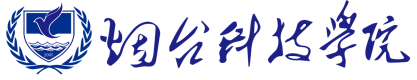 烟台科技学院共享吹风机服务项目公开招商邀请函项目编号：YKG20220926 项目名称：共享吹风机服务项目烟台科技学院共享吹风机服务项目招商公告烟台科技学院（原济南大学泉城学院），是国家教育部和山东省人民政府批准成立的全日制普通本科高校。位于人间仙境——山东蓬莱，现有全日制在校生18000余人，基础设施完备，教学科研条件优越。为了方便学生日常生活需求，打造智能校园，提高节能降耗的经济效益，现启动学生公寓共享吹风机服务商公开招商工作，欢迎意向商家参与。一、招商项目安装地点及数量烟台科技学院主校区和东校区所有宿舍楼的各个楼层内，铺放位置必须经学校审核才能安装。一次性铺放共享吹风机不少于300台（全部为未使用的新设备），后续视情况酌情增加或减少。二、投标资格1、具有独立承担民事行为能力的法人；2、须在以往的服务和经营中无违法记录，否则，一经核实，烟台科技学院将有权拒绝其报名资格或其中标结果无效；3、具有在其它高校从事相类似服务项目的经验；4、本校在职正式教职工本人及家属不能参加本次投标。三、报名日程安排及方式1、报名时间：2022年09月27日至2022年09月30日上午8：30至下午5：00止。报名地点：报名单位需要提供《法人营业执照》原件和复印件，法人代表的身份证明复印件，竞价保证金回执单，到烟台科技学院总务处（商业A座207室）现场报名，逾期不再受理。联络人：史乃琦    手机：157627913992、现场踏勘：2022年09月30日上午10：00到商业A座207集合去现场踏勘，报名单位不做现场踏勘的均视为对项目现场情况完全了解。现场踏勘所发生的费用由报名单位自行承担。按照学校疫情防控工作要求：进校人员需要做核酸检测的请按照要求提供核酸检测截图。联络人：史乃琦    手机：157627913993、竞价单递交截止时间：2022年10月4日下午5：00止。竞价单递交地点：烟台科技学院总务处（商业A座207室）。竞价单报送要求：每人一张竞价单，竞价单装袋密封后在封面上写明参与方全称。4、竞价时间：2022年10月5日上午9：00（暂定，具体以学校通知为准）竞价地点：烟台科技学院图文楼401会议室。四、报名条件及有关规定1、报名条件：（1）报名者须具有法律规定的独立法人资格，能独立承担民事责任，且持有合格的《法人营业执照》。 （2）遵纪守法，无不良违法记录，有良好的职业道德和服务意识。（3）服从学校管理规范，能遵守学校各项规章制度。2、竞价保证金：本项目需缴纳竞价保证金贰万元，成交参与人竞价保证金自动转为履约质保金，竞价单递交截止时间未交纳竞价保证金者，竞价单将被视为无效。履约质保金在合同期满算起十五个工作日内无息退还，未成交单位的竞价保证金十五个工作日原额无息退还。竞价保证金汇款账号开户名称：烟台科技学院 账    号：1606021519022570684开户银行：中国工商银行蓬莱支行五、防疫及安全要求1.建立吹风机每日防疫消杀台账 。2.每日派专人巡查各吹风机点，确保线路安全，无消防隐患。3.参与招商的电吹风必须未全新设备且通过国家强制CCC认证，符合安全标准。 4.合作期满，除电源线路保留外，其它相关设备设施全部清理、撤离，保持墙面整洁。六、招商控制价及招商要求（1）一次投放共享吹风机不得少于300台，后续视情况酌情增加或者减少，管理费135元/台/年起。在这个基础上每次递增报价5元/台/年起。（2）竞价者负责共享吹风机的安装、定期保养和维护，需负责电表的购置、安装等所有费用的支出。（3）要求可掌握后台数据，能准确及时查询到消费记录，追踪到使用者，能及时响应甲方对于后台数据调取的需求，并在接到通知后2小时内调出甲方所需数据。（4）采用随用随结的支付方式，不得采用预付费、充值等方式进行结算。（5）每次使用价钱：不高于0.5元两分钟，1元五分钟，2元十分钟。（6）服务期限3年。（7）现场会进行第2次报价。若经过2次报价后未决出优胜者，则会增加报价次数直至决出优胜者。最终以管理费报价最高且使用费较低者为成交单位。七、联系人及联系方式：总务处：史乃琦   手机：15762791399本项目监督电话：中教集团后勤部   门树亮 13133833090附件一：竞标函附件二：竞价表附件三：无重大违法记录声明附件四：授权委托书（格式）附件一：   竞标函烟台科技学院：我（单位）对学校招商文件进行了认真阅读，愿意参加本项目招商，欲竞标           项目，由我本人（或授权下述签字人          全权代表我单位）参加此次竞标。我（单位）愿意遵守下列条款并慎重声明：1.接受招商文件中的各项规定和要求，愿意按学校要求的时间提交竞标材料，并参加竞标；2.本竞标函是在我方完全接受学校招商文件所有条款及所有解析后提交的，无论成交与否，我方对学校的评审结果均予以接受；3.如果成交，我方保证在收到学校的成交通知书后，按照规定的时间期限，交纳管理费及其他有关费用并签订合同；4.如果成交，我方郑重承诺：严格遵守国家的法律法规和学校的有关管理规定，做到合法、文明经营；5.除非另外达成协议并生效，学校的招商文件、本竞标函将构成约束我们双方的合同；6.我方完全理解学校在招商文件中表达的真实意思，我方已现场踏勘，对项目已完全了解，无任何疑虑。竞标人（签字或盖章）：                  联系电话：法定代表人（签章）：         法人授权代表（签字）：                  年    月    日附件二：竞价表填写说明：1.该表是确定成交人的重要依据，请慎重填写；2.经营范围必须符合学校规定；3.竞价共2次：此为第1次竞价，竞价不得低于底价，竞价增幅以5元为单位；否则将视为无效竞标；4.请将其它需要特别说明的事宜填写在备注栏中。竞价人（签字或盖章）：                               法定代表人（签章）：                                                                                         年    月   日附件三：   无重大违法记录声明致烟台科技学院：            （竞标人 ）郑重声明，我方参加本项目竞标活动前三年内无重大违法活动记录。我方对此声明负全部法律责任。    特此声明。竞标人盖章或签字：                              法人授权代表（签字）：                        联系电话：                                年   月    日附件四：授权委托书（格式）日    期：________________________（竞标人）特授权________________________（被授权人姓名及身份证号码）代表我全权办理对上述项目的竞标、签约等具体工作，并签署全部有关的文件、协议及合同。我对被授权人的签名负全部责任。在撤消授权的书面通知以前，本授权书一直有效。被授权人签署的所有文件（在授权书有效期内签署的）不因授权的撤消而失效。被授权人签名：              授权人（竞标人）签名或盖章：年    月    日报名单位全称管理费（人民币元）/台/年使用费（人民币元）报名单位代表签名报名人联系电话报名商家（企业）联系电话备注